МУНИЦИПАЛЬНОЕ КАЗЕННОЕ ОБРАЗОВАТЕЛЬНОЕ УЧРЕЖДЕНИЕ ЦЕНТР РАЗВИТИЯ РЕБЁНКА- ДЕТСКИЙ САД №36 «ЛАСТОЧКА» Г.СВЕТЛОГРАД                                                                                                                                 Приложение № 8Согласовано:                                                         Утверждено:                                                                                Приказ №  59   от 30.12.2022 г.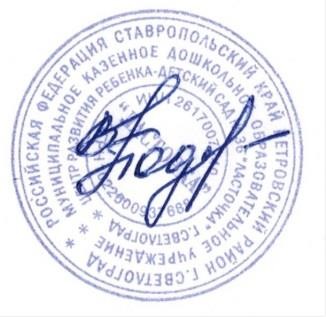 Председатель ПО                                                  Заведующий МКДОУ ЦРР-ДСМКДОУ ЦРР- ДС №36                                         №36«Ласточка»г.Светлоград«Ласточка»г.Светлоград                                                Малахова   А.А. Малахова                                    __________ В.К.ПодорожкоПОЛОЖЕНИЕО нормах профессиональной этики педагогических работников муниципального казенного дошкольного образовательного учреждения центра развития ребёнка - детского сада № 36 «Ласточка» г.СветлоградОбщие положения            1.1 Положение о нормах профессиональной этики педагогических работников (далее – Положение) разработано на основании положений Конституции, Трудового кодекса, Федерального закона от 29.12.2012 № 273-ФЗ «Об образовании в Российской Федерации» и Федерального закона от 29.12.2010 № 436-ФЗ «О защите детей от информации, причиняющей вред их здоровью и развитию».	1.2. Положение содержит нормы профессиональной этики педагогических работников, которыми они должны руководствоваться при осуществлении профессиональной деятельности независимо от занимаемой должности и механизмы реализации права педагогических работников на справедливое и объективное расследование нарушения норм профессиональной этики педагогических работников в муниципальном казенном дошкольном образовательном учреждении центре развития ребёнка – детском  саду № 36 «Ласточка» г. Светлоград (далее – образовательная организация).	2. Нормы профессиональной этики педагогических работников	2.1. Педагогические работники, сознавая ответственность перед государством, обществом и гражданами, должны:	а) уважать честь и достоинство обучающихся и других участников образовательных отношений;	б) исключать действия, связанные с влиянием каких-либо личных, имущественных (финансовых) и иных интересов, препятствующих добросовестному исполнению должностных обязанностей;	в) проявлять доброжелательность, вежливость, тактичность и внимательность к обучающимся, их родителям (законным представителям) и коллегам;	г) проявлять терпимость и уважение к обычаям и традициям народов Российской Федерации и других государств, учитывать культурные и иные особенности различных социальных групп, способствовать межнациональному и межрелигиозному взаимодействию между обучающимися;	д) соблюдать при выполнении профессиональных обязанностей равенство прав и свобод человека и гражданина независимо от пола, расы, национальности, языка, происхождения, имущественного и должностного положения, места жительства, отношения к религии, убеждений, принадлежности к общественным объединениям, а также других обстоятельств;	е) придерживаться внешнего вида, соответствующего задачам реализуемой образовательной программы;ж) избегать ситуаций, способных нанести вред чести, достоинству и деловой репутации педагогического работника и (или) образовательной организации.	з) воздерживаться от размещения в информационно-телекоммуникационной сети интернет, в местах, доступных для детей, информации, причиняющий вред здоровью и (или) развитию детей.К информации, запрещенной для распространения среди детей, относится информация:1) побуждающая детей к совершению действий, представляющих угрозу их жизни и (или) здоровью, в том числе к причинению вреда своему здоровью, самоубийству, либо жизни и (или) здоровью иных лиц, либо направленная на склонение или иное вовлечение детей в совершение таких действий;2) способная вызвать у детей желание употребить наркотические средства, психотропные и (или) одурманивающие вещества, табачные изделия, алкогольную и спиртосодержащую продукцию, принять участие в азартных играх, заниматься проституцией, бродяжничеством или попрошайничеством;3) обосновывающая или оправдывающая допустимость насилия и (или) жестокости либо побуждающая осуществлять насильственные действия по отношению к людям или животным, за исключением случаев, предусмотренных настоящим Федеральным законом;4) отрицающая семейные ценности, пропагандирующая нетрадиционные сексуальные отношения и формирующая неуважение к родителям и (или) другим членам семьи;5) оправдывающая противоправное поведение;6) содержащая нецензурную брань;7) содержащая информацию порнографического характера;8) о несовершеннолетнем, пострадавшем в результате противоправных действий (бездействия), включая фамилии, имена, отчества, фото- и видеоизображения такого несовершеннолетнего, его родителей и иных законных представителей, дату рождения такого несовершеннолетнего, аудиозапись его голоса, место его жительства или место временного пребывания, место его учебы или работы, иную информацию, позволяющую прямо или косвенно установить личность такого несовершеннолетнего.3. К информации, распространение которой среди детей определенных возрастных категорий ограничено, относится информация:1) представляемая в виде изображения или описания жестокости, физического и (или) психического насилия, преступления или иного антиобщественного действия;2) вызывающая у детей страх, ужас или панику, в том числе представляемая в виде изображения или описания в унижающей человеческое достоинство форме ненасильственной смерти, заболевания, самоубийства, несчастного случая, аварии или катастрофы и (или) их последствий;3) представляемая в виде изображения или описания половых отношений между мужчиной и женщиной;4) содержащая бранные слова и выражения, не относящиеся к нецензурной брани.	3. Реализация права педагогических работников на справедливое и объективное расследование нарушения норм профессиональной этики педагогических работников	3.1. Образовательная организация стремится обеспечить защиту чести, достоинства и деловой репутации педагогических работников, а также справедливое и объективное расследование нарушения норм профессиональной этики педагогических работников.	3.2. Случаи нарушения норм профессиональной этики педагогических работников, установленных разделом 2 Положения, рассматриваются по выбору педагогического работника:	− комиссией по урегулированию споров между участниками образовательных отношений, создаваемой в образовательной организации в соответствии с частью 2 статьи 45 Федерального закона от 29.12.2012 № 273-ФЗ «Об образовании в Российской Федерации»;	− в порядке рассмотрения индивидуальных трудовых споров в комиссиях по трудовым спорам в соответствии с главой 60 Трудового кодекса;	− в порядке рассмотрения индивидуальных трудовых споров в судах в соответствии с гражданским процессуальным законодательством Российской Федерации.	3.3. В целях реализации права педагогических работников на справедливое и объективное расследование нарушения норм профессиональной этики педагогических работников в состав комиссии по урегулированию споров между участниками образовательных отношений в обязательном порядке включается представитель выборного органа соответствующей первичной профсоюзной организации.	3.4. В случае несогласия педагогического работника с решением комиссии по урегулированию споров между участниками образовательных отношений, невыполнения решения комиссии по урегулированию споров между участниками образовательных отношений, несоответствия решения комиссии по урегулированию споров между участниками образовательных отношений законодательству Российской Федерации или нежелания педагогического работника по каким-либо причинам обращаться в комиссию по урегулированию споров между участниками образовательных отношений он имеет право обратиться в суд.